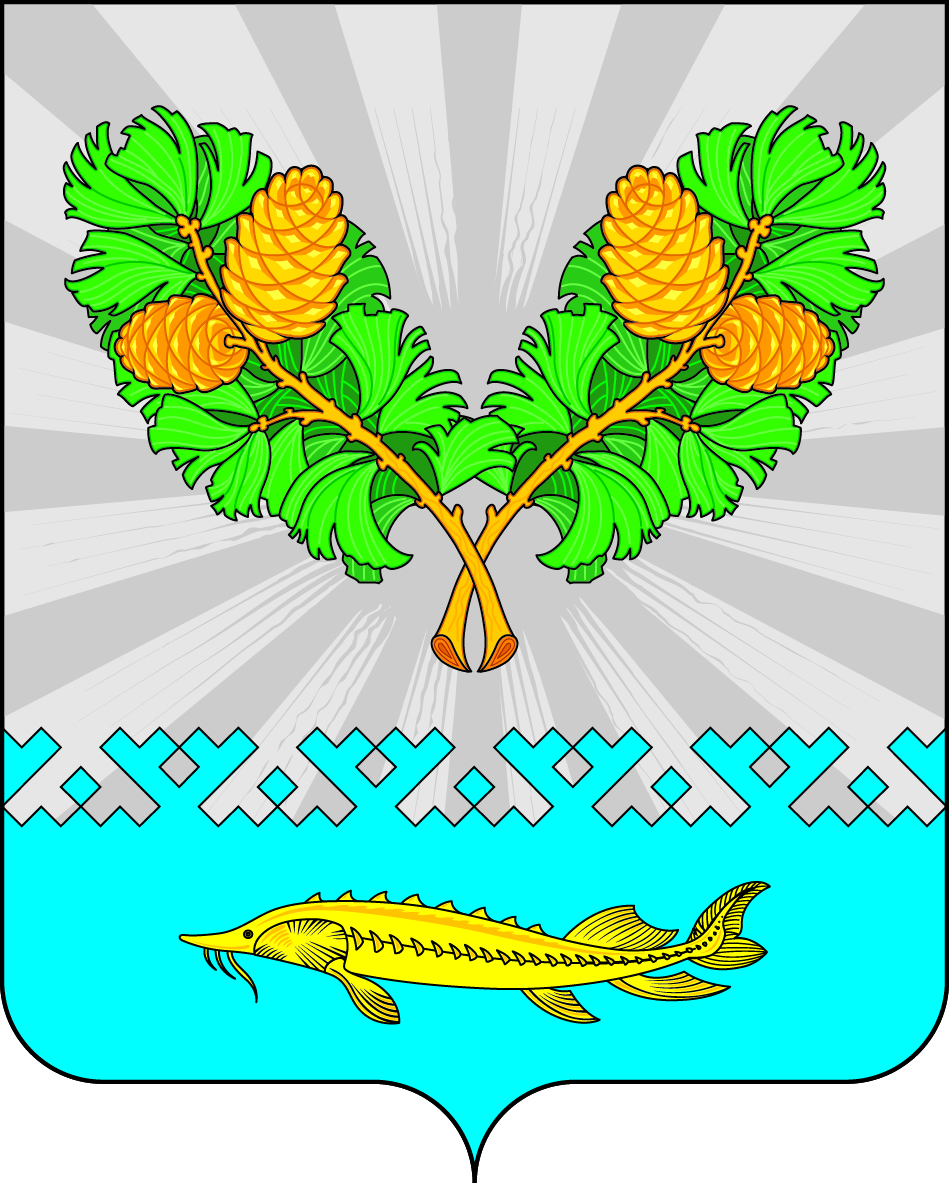 О внесении изменений в Решение Совета депутатов сельского поселения Карымкары от 12.10.2009 г.№ 89 «О регламенте Совета депутатов сельского поселения Карымкары в новой редакции»В целях приведения нормативных правовых актов сельского поселения Карымкары в соответствие с действующим законодательством, Совет депутатов сельского поселения Карымкары РЕШИЛ: :Внести изменения и дополнения в Решение Совета депутатов сельского поселения Карымкары от 12.10.2009 г. № 89 «О регламенте Совета депутатов сельского поселения Карымкары в новой редакции», согласно приложению.Опубликовать решение в официальном сетевом издании «Официальный сайт Октябрьского района» (www.oktregion.ru) и разместить на официальном сайте органов местного самоуправления муниципального образования сельское поселение Карымкары (www.adm-kar.ru) в информационно –телекомуникационной сети «Интернет».Решение вступает в силу с момента обнародования.Контроль за исполнением Решения оставляю за собой.Глава сельского поселения Карымкары 					Ф.Н. СемёновПриложениеК решению Совета депутатовсельского поселения Карымкарыот 27.02.2024 г. № 43Изменения и дополнения в Решение Совета депутатовсельского поселения Карымкарыот 12.10.2009 г. № 89«О регламенте Совета депутатов сельского поселения Карымкары в новой редакции»Части 2 и 4 ст. 13 исключить.Часть 3 ст. 13 изложить в следующей редакции:«В целях сохранения государственной тайны, неприкосновенности частной жизни, нераспространения конфидециальной информации Совет поселения может принять решение о проведении закрытого заседания Совета поселения или о закрытом рассмотрении некоторых вопросов повестки дня. Решение о проведении закрытого заседания Совета поселения принимается большинством голосов от числа присутствующих на заседании депутатов. Информация о принятых на закрытых заседаниях Совета поселения решениях опубликовываются в порядке, установленном для опубликования решений Совета поселения.»Часть 1 статьи 14 дополнить подпунктом 1.1 следующего содержания:«О времени созыва и месте проведения заседания Совета поселения, а так же о вопросах, вносимых на рассмотрение Совета поселения, депутаты и население извещаются не позднее, чем за три дня до заседания.Указанная информация предоставляется для размещения главным специалистом по общим и юридическим вопросам администрации сельского поселения Карымкары.Надлежащим доведением вышеуказанной информации до сведения населения, признается размещение объявления с указанием времени созыва и месте проведения заседания Совета поселения, а также вопросах повестки дня в информационно - телекомуникационной сети Интернет, на официальном сайте сельского поселения Карымкары  http://adm-kar.ru/ в разделе «Новости».»СОВЕТ ДЕПУТАТОВ                              СЕЛЬСКОГО ПОСЕЛЕНИЯ КАРЫМКАРЫ		Октябрьского районаХанты – Мансийского автономного округа – ЮгрыРЕШЕНИЕСОВЕТ ДЕПУТАТОВ                              СЕЛЬСКОГО ПОСЕЛЕНИЯ КАРЫМКАРЫ		Октябрьского районаХанты – Мансийского автономного округа – ЮгрыРЕШЕНИЕСОВЕТ ДЕПУТАТОВ                              СЕЛЬСКОГО ПОСЕЛЕНИЯ КАРЫМКАРЫ		Октябрьского районаХанты – Мансийского автономного округа – ЮгрыРЕШЕНИЕСОВЕТ ДЕПУТАТОВ                              СЕЛЬСКОГО ПОСЕЛЕНИЯ КАРЫМКАРЫ		Октябрьского районаХанты – Мансийского автономного округа – ЮгрыРЕШЕНИЕСОВЕТ ДЕПУТАТОВ                              СЕЛЬСКОГО ПОСЕЛЕНИЯ КАРЫМКАРЫ		Октябрьского районаХанты – Мансийского автономного округа – ЮгрыРЕШЕНИЕСОВЕТ ДЕПУТАТОВ                              СЕЛЬСКОГО ПОСЕЛЕНИЯ КАРЫМКАРЫ		Октябрьского районаХанты – Мансийского автономного округа – ЮгрыРЕШЕНИЕСОВЕТ ДЕПУТАТОВ                              СЕЛЬСКОГО ПОСЕЛЕНИЯ КАРЫМКАРЫ		Октябрьского районаХанты – Мансийского автономного округа – ЮгрыРЕШЕНИЕСОВЕТ ДЕПУТАТОВ                              СЕЛЬСКОГО ПОСЕЛЕНИЯ КАРЫМКАРЫ		Октябрьского районаХанты – Мансийского автономного округа – ЮгрыРЕШЕНИЕСОВЕТ ДЕПУТАТОВ                              СЕЛЬСКОГО ПОСЕЛЕНИЯ КАРЫМКАРЫ		Октябрьского районаХанты – Мансийского автономного округа – ЮгрыРЕШЕНИЕСОВЕТ ДЕПУТАТОВ                              СЕЛЬСКОГО ПОСЕЛЕНИЯ КАРЫМКАРЫ		Октябрьского районаХанты – Мансийского автономного округа – ЮгрыРЕШЕНИЕ«27»   февраля20 24г.№43п. Карымкарып. Карымкарып. Карымкарып. Карымкарып. Карымкарып. Карымкарып. Карымкарып. Карымкарып. Карымкарып. Карымкары